康寧學校財團法人康寧大學資訊管理科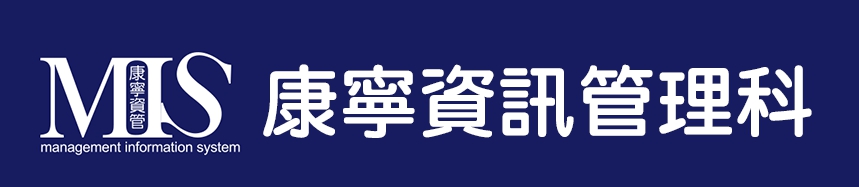 `實習申請履歷學號：姓名： 實習期間：中華民國113年2月19日至6月21日康寧學校財團法人康寧大學資訊管理科實習生履歷表自傳下列各項內容請參酌使用，亦可自行書寫。家庭生活求學經過、社團活動。個人專長、簡要經歷。未來生涯規劃。證照缺曠記錄登錄學生資訊服務系統→缺曠記錄查詢截圖 (如下)(查詢區間：1112至1121學期)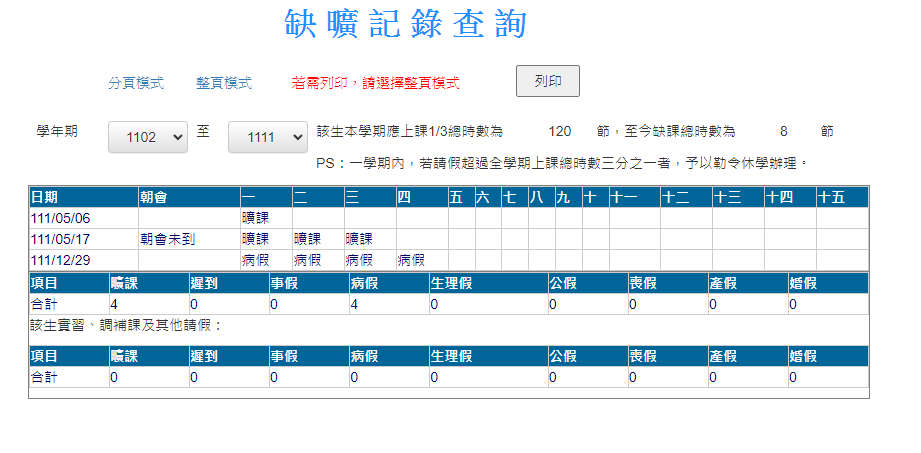 學號：學號：姓名：姓名：姓名：姓名：出生日期：    年    月    日出生日期：    年    月    日出生日期：    年    月    日出生日期：    年    月    日出生日期：    年    月    日性別：男 女性別：男 女連絡電話：電子信箱：連絡電話：電子信箱：連絡電話：電子信箱：連絡電話：電子信箱：連絡電話：電子信箱：地址：       縣/市     區/鄉/鎮/市                                地址：       縣/市     區/鄉/鎮/市                                地址：       縣/市     區/鄉/鎮/市                                地址：       縣/市     區/鄉/鎮/市                                地址：       縣/市     區/鄉/鎮/市                                地址：       縣/市     區/鄉/鎮/市                                地址：       縣/市     區/鄉/鎮/市                                地址：       縣/市     區/鄉/鎮/市                                地址：       縣/市     區/鄉/鎮/市                                地址：       縣/市     區/鄉/鎮/市                                地址：       縣/市     區/鄉/鎮/市                                地址：       縣/市     區/鄉/鎮/市                                地址：       縣/市     區/鄉/鎮/市                                已修習專業核心科目已修習專業核心科目已修習專業核心科目已修習專業核心科目已修習專業核心科目已修習專業核心科目已修習專業核心科目已修習專業核心科目已修習專業核心科目已修習專業核心科目已修習專業核心科目已修習專業核心科目已修習專業核心科目科目名稱科目名稱科目名稱科目名稱學分科目名稱科目名稱科目名稱學分科目名稱科目名稱科目名稱學分資訊科技資訊科技資訊科技資訊科技2程式設計程式設計程式設計3/3JAVA程式語言JAVA程式語言JAVA程式語言3/3資訊科技進階資訊科技進階資訊科技進階資訊科技進階2行動網頁程式開發行動網頁程式開發行動網頁程式開發3/3資料庫伺服器管理與實作資料庫伺服器管理與實作資料庫伺服器管理與實作2會計概論會計概論會計概論會計概論3/3數位化資料處理數位化資料處理數位化資料處理2/2資料庫管理實務(SQL)資料庫管理實務(SQL)資料庫管理實務(SQL)2會計學會計學會計學會計學3/3辦公室自動化辦公室自動化辦公室自動化2/2作業系統作業系統作業系統2管理學管理學管理學管理學2/2硬體裝修硬體裝修硬體裝修2/2資料結構資料結構資料結構3行銷管理行銷管理行銷管理行銷管理2/2網頁設計網頁設計網頁設計2/2商品攝影與後製商品攝影與後製商品攝影與後製2統計學統計學統計學統計學3商業套裝軟體商業套裝軟體商業套裝軟體2/2微電影製作微電影製作微電影製作2微積分微積分微積分微積分3電腦繪圖與動畫電腦繪圖與動畫電腦繪圖與動畫3數位整合行銷數位整合行銷數位整合行銷3經濟學經濟學經濟學經濟學3/3系統分析與設計系統分析與設計系統分析與設計3行銷企劃書撰寫行銷企劃書撰寫行銷企劃書撰寫2中英文輸入中英文輸入中英文輸入中英文輸入1/1計算機網路計算機網路計算機網路2創意機器人創意機器人創意機器人2操行平均成績操行平均成績操行平均成績□優    □甲   □乙   □丙   □丁□優    □甲   □乙   □丙   □丁□優    □甲   □乙   □丙   □丁□優    □甲   □乙   □丙   □丁□優    □甲   □乙   □丙   □丁□優    □甲   □乙   □丙   □丁□優    □甲   □乙   □丙   □丁□優    □甲   □乙   □丙   □丁□優    □甲   □乙   □丙   □丁□優    □甲   □乙   □丙   □丁相  關 證  照相  關 證  照相  關 證  照相  關 證  照相  關 證  照相  關 證  照相  關 證  照相  關 證  照相  關 證  照相  關 證  照相  關 證  照相  關 證  照相  關 證  照勞動部勞動部勞動部國際證照國際證照國際證照國際證照國內證照國內證照國內證照其他證照其他證照其他證照語文能力英語 精通 中等 略懂日語 精通 中等 略懂英語 精通 中等 略懂日語 精通 中等 略懂英語 精通 中等 略懂日語 精通 中等 略懂英語 精通 中等 略懂日語 精通 中等 略懂英語 精通 中等 略懂日語 精通 中等 略懂英語 精通 中等 略懂日語 精通 中等 略懂英語 精通 中等 略懂日語 精通 中等 略懂台語 精通 中等 略懂客語 精通 中等 略懂台語 精通 中等 略懂客語 精通 中等 略懂台語 精通 中等 略懂客語 精通 中等 略懂台語 精通 中等 略懂客語 精通 中等 略懂台語 精通 中等 略懂客語 精通 中等 略懂自傳成績單證照圖片證照圖片證照名稱證照名稱證照圖片證照圖片證照名稱證照名稱證照圖片證照圖片證照名稱證照名稱證照圖片證照圖片證照名稱證照名稱項目時數曠課遲到事假病假生理假公假喪假總計